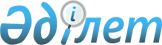 Об установлении публичного сервитута Товариществу с ограниченной ответственностью "Qazaqstan Mining Company"Решение акима Аркинского сельского округа Камыстинского района Костанайской области от 26 декабря 2022 года № 7
      В соответствии со статьями 19, 69, 71–1 Земельного кодекса Республики Казахстан, статьей 35 Закона Республики "О местном государственном управлении и самоуправлении в Республике Казахстан", аким Аркинского сельского округа РЕШИЛ:
      1. Установить Товариществу с ограниченной ответственностью "Qazaqstan Mining Company" публичный сервитут на земельный участок и предоставить разрешение на использование земельного участка (публичный сервитут) общей площадью 275,52 га, расположенный на территории села Арка (в пределах черты населенного пункта), Камыстинского района, Костанайской области на срок действия Лицензии № 815-EL от 15.09.2020 года, сроком до 15.08.2026 года для геологоразведочных работ.
      2. Государственному учреждению "Аппарат акима Аркинского сельского округа акимата Камыстинского района" в установленном законодательством Республики Казахстан порядке обеспечить:
      1) в течение двадцати календарных дней со дня подписания настоящего решения направление его копии в электронном виде на государственном и русском языках в филиал Республиканское государственное предприятие на праве хозяйственного ведения "Институт законодательства и правовой информации Республики Казахстан" для официального опубликования и включения в Эталонный контрольный банк нормативных правовых актов Республики Казахстан;
      2) размещение настоящего решения на интернет-ресурсе акимата Камыстинского района после его официального опубликования.
      3. Контроль за исполнением настоящего решения оставляю за собой.
      4. Настоящее решение вводится в действие со дня его первого официального опубликования.
					© 2012. РГП на ПХВ «Институт законодательства и правовой информации Республики Казахстан» Министерства юстиции Республики Казахстан
				
      Вр.и.о. акима Аркинского с/о 

У. Алдабергенова
